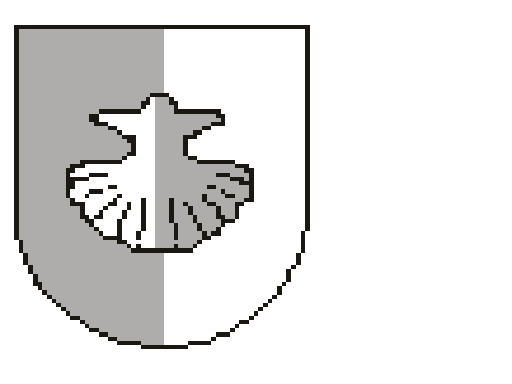 Název:Obec PaběniceIČO:640387Rozpočtové opatření č. 4/2017Rozpočtové opatření č. 4/2017Rozpočtové opatření č. 4/2017Rozpočtové opatření č. 4/2017Rozpočtové opatření č. 4/2017Název rozpočtového opatření:Název rozpočtového opatření:Název rozpočtového opatření:Název rozpočtového opatření:Úprava příjmů a výdajůÚprava příjmů a výdajůÚprava příjmů a výdajůÚprava příjmů a výdajůÚprava příjmů a výdajůPopis rozpočtového opatření:Popis rozpočtového opatření:Popis rozpočtového opatření:Popis rozpočtového opatření:Rozpočtový doklad č. 171004Rozpočtový doklad č. 171004Rozpočtový doklad č. 171004Rozpočtový doklad č. 171004Rozpočtový doklad č. 171004OdPaPolZjUzOrjOrgPříjmyVýdajePopis změny112231 970,00-0,0013816 000,000,00003399211155 000,000,0000342121111 000,000,0000342123212 000,000,0000103761210,0045 000,0000221251370,0080 000,0000221251690,0020 000,0000339951690,007 000,0000361251390,0090 000,0000361251710,0090 000,00-00372351690,0060 000,0000374551390,001 000,0000374551560,003 000,008115183 970,000,00Celkem:Celkem:Celkem:Celkem:Celkem:Celkem:216 000,00216 000,00Schvalující orgán:Schvalující orgán:Schvalující orgán:Schvalující orgán:Zastupitelstvo obce PaběniceZastupitelstvo obce PaběniceZastupitelstvo obce PaběniceZastupitelstvo obce PaběniceZastupitelstvo obce PaběniceSchváleno dne:Schváleno dne:Schváleno dne:Schváleno dne:29.05.201729.05.201729.05.201729.05.201729.05.2017Vyvěšeno dne:Vyvěšeno dne:Vyvěšeno dne:Vyvěšeno dne:13.06.201713.06.201713.06.201713.06.201713.06.2017Sejmuto dne:Sejmuto dne:Sejmuto dne:Sejmuto dne:31.12.201731.12.201731.12.201731.12.201731.12.2017Poznámka:Poznámka:Poznámka:Poznámka:Záznam provedl: Andrea ProcházkováZáznam provedl: Andrea ProcházkováZáznam provedl: Andrea ProcházkováZáznam provedl: Andrea ProcházkováZáznam provedl: Andrea ProcházkováZáznam provedl: Andrea ProcházkováZáznam provedl: Andrea ProcházkováZáznam provedl: Andrea ProcházkováZáznam provedl: Andrea ProcházkováZpracováno systémem GINIS Express - UCR GORDIC spol. s r. o.Zpracováno systémem GINIS Express - UCR GORDIC spol. s r. o.Zpracováno systémem GINIS Express - UCR GORDIC spol. s r. o.Zpracováno systémem GINIS Express - UCR GORDIC spol. s r. o.Zpracováno systémem GINIS Express - UCR GORDIC spol. s r. o.